Андреева Мария Николаевнаучитель математики (учитель-практикант)МОУ СОШ № 70  г. Саратова,Саратов, 2015 годПлан – конспект  урока математики в 5 классе.Тема «Сложение и вычитание смешанных чисел»Учитель  			Андреева Мария НиколаевнаПредмет 			математика 5 классАвторы учебника 	И.И.Зубарева. (математика 5 класс. Учеб. для уч-ся общеобразоват. учреждений / И.И.Зубарева, А.Г. Мордковича. – 9-е изд., стер. – М. : Мнемозина,2009)Тема урока	Сложение и вычитание смешанных чиселТип урока: 		Закрепление изученного материала.Цель:  создать условия для закрепления учебной информации. Второй урок в теме «Сложение и вычитание смешанных чисел»Задачи:обучающие: формировать умение применять изученные правила сложения и вычитания смешанных чисел при решении задач и находить новые способыразвивающие: продолжать развивать умение ясно, точно и грамотно излагать свои мысли в устной и письменной речи.воспитательные: расширять кругозор, прививать умение  совместно работать (чувство товарищества и ответственности за результаты своего труда).Ход урокаОрганизационный момент Здравствуйте. Я очень рада встречи с вами. Надеюсь, что сегодня мы узнаем с вами много нового. Начинаем наш урок.      Актуализация знаний. Фронтальный опрос.- Что такое смешанное число?// Смешанное число – это число, равное сумме натурального числа n и правильной обыкновенной дроби a/b, и записанное в виде . При этом число n называют целой частью числа, а число a/b называют дробной частью числа.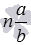 - Как найти целую и дробную части неправильной дроби?//разделить с остатком числитель на знаменатель;полученное неполное частное записываем в целую часть дроби;остаток записываем в числитель дроби;делитель записываем в знаменатель дроби.-Как записать смешанное число в виде неправильной дроби?//Чтобы представить смешанное число в виде неправильной дроби надо:умножить его целую часть на знаменатель дробной части;к полученному произведению прибавить числитель дробной части;записать полученную сумму из пункта 2 в числитель дроби, а знаменатель дробной части оставить прежним.- Как складывать смешанные числа?// Сначала складываем целые части , потом дробные, и их результаты складываем.-Как вычитать смешанные числа? // Из целой части вычитаем целую, из дробной дробную, полученные результаты складываем.Работа над вычислительными навыками Выполняют задания из учебника у доски и в тетради.Физкультминутка«Раз - подняться, потянуться,Два - нагнуть, разогнуться,Три - в ладоши, три хлопка,Головою три кивка.На четыре - руки шире,Пять - руками помахать,Шесть - на место тихо сесть».Закрепление изученного материалаИсследование различных способов сложения и вычитания смешанных чисел- Найдите разность чисел  и  разными способами.  (Работа в парах). Пытаются найти разные способы.Различные способы (отличные от правила) записывают на доске.1 способ.  - == - = -= .2 способ.  - == - = - - = = 6- = .3 способ.  - == - = 6 - + = =.Умение применять знания при решении текстовых задач.(Решают задачи из учебника)Самостоятельная работа с последующей проверкой.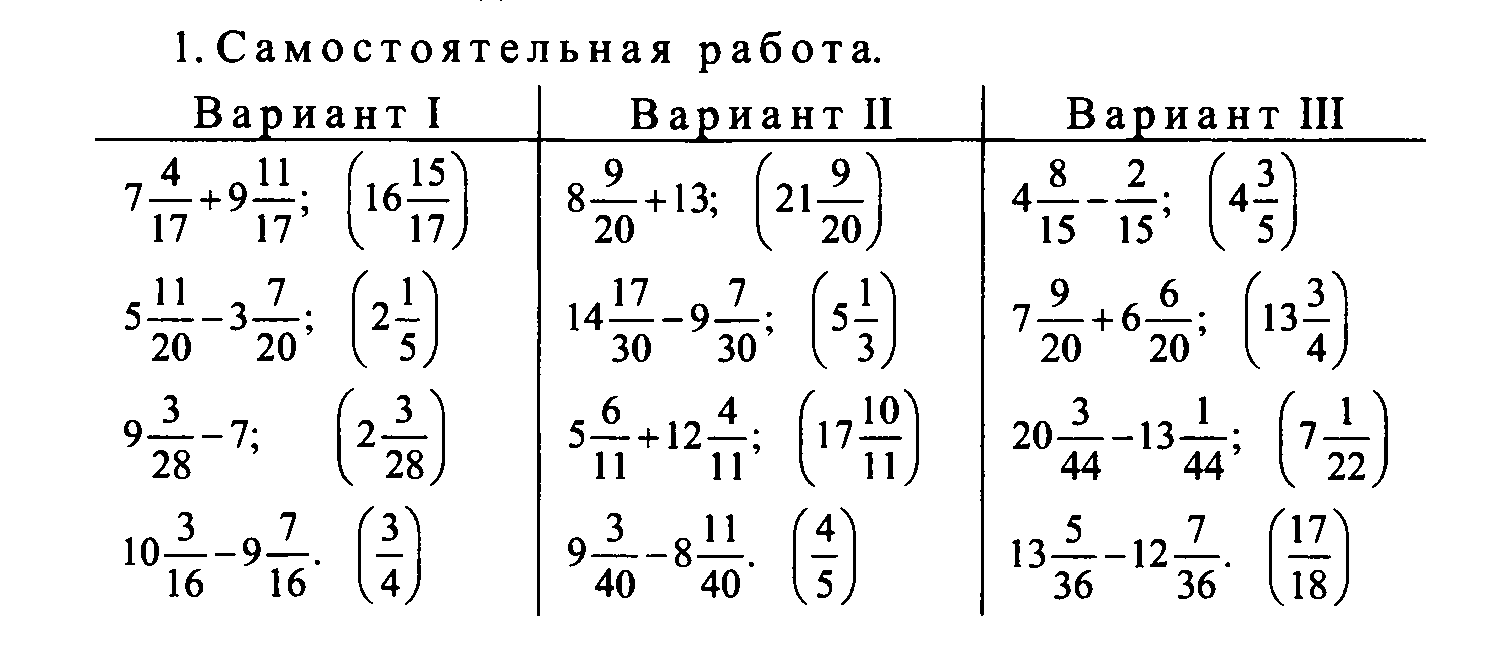 Домашнее задание № 469, 471,474. Учить правила! Подведение итогов урокаЧто изучали сегодня на уроке?-Кто желает сформулировать определение смешанных чисел. - Давайте хором сформулируем  определение смешанных чисел. -  Как называются такие числа:;      ;   РефлексияПриклеить на доске  !, если вы легко справились со всеми заданиями; ? – сомневаетесь.  «Завершается урок.Он пошел ребятам впрок?Постарались все понять?Учились тайны открывать?Ответы полные давали?На уроке не зевали?»- Спасибо всем за урок. Молодцы!